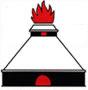 Bakerovnsgrenda HuseierforeningVedlegg 2 - Årsberetning 2020 – Bakerovnsgrenda HuseierforeningForslag til vedtak: Årsberetningen for 2020 godkjennes.StyretTun 1 – Geir Skille nr. 71 Styremedlem (valgt i 2020)Tun 2 – Cecilie Ringnes nr. 58 Styreleder (valgt 2019) Tun 3 – Line Victoria Bergh nr. 32 Styremedlem (valgt 2019)- døde i okt -20
	   Kornelius Drange Hole nr. 30 rykket opp fra varaplass (valgt 2020)Tun 4 – Joe Stian Eng nr. 1 Styremedlem (valgt 2020)VaramedlemmerTun 1 – Helge Fadnes nr 66Tun 2 – Irene Pedersen nr 45Tun 3 – Kornelius Drange Hole nr 30 (inn som styremedlem okt-20)Tun 4 – Eivind Peersen nr 12 Antall styremøterDet har i styrets periode for 2020/2021 vært avholdt 8 styremøter.Løpende vedlikeholdDet har i perioden blitt gjennomført normalt vedlikehold. Vi fikk gjennomført beising av gjenstående garasje midt i grenda, den som er i to etasjer. Vi leide et rullestillas som fungerte greit. Vi skrapte veggene i forkant og beiset to strøk på langveggen. På endeveggene var det noen råtne bord som nok bør skiftes til sommeren. I flere omganger har området rundt lekeplassen ved lekestativet bak tun 1 og 2 blitt vedlikeholdt. Dette gjelder særlig det å holde vegetasjonen nede og «luking» i sandkassen. Vi fikk skiftet tak på lekestativet på høstdugnaden og videre vedlikehold av lekestativet gjøres våren 2021 (beise, skifte stige etc)Det har blitt kjøpt inn en del nye led-lyspærer til garasjeanleggene. Disse ligger i bod på tun 1. Alle oppfordres til å skifte lyspærer på sine garasjeanlegg når de ser at de har gått.Sensorlampen i søppelboden til Tun 3 har vært ute av funksjon en stund. Etter tilsyn fra Guriby AS viste det seg at noen bare hadde skrudd av bryteren på innsiden av døråpningen!Gressklipping av fellesområder ble i 2020 gjennomført av Hennie Bjerke. Styret takker for innsatsen!DugnadVårdugnaden ble gjennomført som forenklet dugnad mellom 11. og 13. mai pga koronasituasjonen. Vi satte ut containere og oppfordret alle til å rydde fellesområder når det passet hver og en, fordi man ikke kunne samles fysisk som på vanlige dugnader. Høstdugnaden ble gjennomført mandag 12. oktober. Containere sto ute fra 12.- 14.mai. Denne dugnaden avholdt vi med god avstand under arbeidsoppgavene. Det var godt oppmøte og god innsats. Det var planlagt spesielle oppgaver for hvert tun, og det fungerte veldig bra. Disse ble annonsert på mail i forkant av dugnaden. Styremedlemmene hadde ansvar for sine oppgaver og beboere. Også denne gangen ble det etablert felles samlingspunkt mellom tun 2 og 3 med servering av kake og leskende drikke for barn og voksne.Trafikkreduserende tiltakBærum kommune har satt opp et nytt gjennomkjøring forbudt-skilt midt i grenda (rett ved innkjøring til nr 49). Dette tok de selv initiativ til.Håndtering av rusrelatert aktivitet i samarbeid med barnehagenDet har vært kommunikasjon med styrer i barnehagen ang uvedkommende besøk i barnehagen på kveldstid. Politiet er informert og vil bli kontaktet hvis man opplever noe spesielt. Informasjon om dette er sendt ut til beboerne, alle bes være på vakt. Det samme gjelder eventuell aktivitet på parkeringsplassen ved fotballbanen og i skogområdet rundt.SnøryddingStyret ønsket å sjekke ut flere tilbydere av snømåking og strøing og vi henvendte oss til et par stykker. Disse skulle komme med tilbud, men resultatet ble at et firma lot være å høre fra seg, mens det andre firmaet konkluderte med at området var for bratt for dem.Da inngikk vi ny avtale om snørydding og strøing med Akre AS for sesongen 2020/21. Styret mener at arbeidet i all hovedsak har vært utført som forventet også inneværende sesong.Om noen ser skader eller ikke er fornøyd med det utførte arbeid, vennligst meld ifra til styret på e-post: styret@bakerovnsgrenda.noAkre har en vakttelefon for brøyting og strøing. 
Dette nummer er: 41 53 14 82.Feiing av grenda etter vinterenI år bestemte styret at den jobben skulle vi gjøre selv. Beboerne fikk beskjed om å feie opp grus i hauger innen en viss dato. Styret tok ansvar for å kjøre gjennom grenda med henger og spa opp grushaugene. Dette fungerte bra denne gang.Maxbo-avtaleDet eksisterer en avtale for Bakerovnsgrenda Huseierforeningen på Maxbo. Den gjelder kun innkjøp til huseierforeningen som fellesskap v/styret, f.eks beis osv. Avtalen er registrert med navn på medlem i styret, som kan kjøpe inn på vegne av huseierforeningen.StyrehonorarStyret har for 2020 mottatt honorar på til sammen kr 45.000,- Styreleder: kr 15.000,- Styremedlemmer: kr 10.000,-ParkeringDet er som vanlig vanskelig å finne parkeringsplass i enkelte tilfeller. Vi ber alle om å benytte sin egen garasje til parkering, og ikke som bod.Styret oppfordrer beboerne til å ta hensyn og parkere på oppmerkede plasser og så effektivt som mulig. Velkomst-/informasjonsskrivPå vår nettside, under “Nyttig info”, ligger det et velkomst-/informasjonsskriv. Dette blir revidert hvert år med nytt styre. Skrivet er i første omgang rettet mot nye beboere i grenda. Samtidig anbefaler styret at samtlige beboere leser igjennom dette, da det gir nyttig informasjon om blant annet kjøring i grenda, ladesystemet i garasjene og bruk av garasjene.EiendomsoverdragelserDet har i 2020 og frem til begynnelsen av mars 2021 blitt registrert 4 eiendomsoverdragelser:Bakerovnsgrenda 69 ble solgt til Einar Moen Styrmoe og Marte Lilloe StyrmoeBakerovnsgrenda 34 ble solgt til Kristine Skogstad og Arthur RosvollBakerovsngrenda 48 ble solgt til Andreas Stenumgaard og Thuy LeBakerovnsgrenda 32 ble solgt til Stine Bergersen og Tølløv HeggemVi ønsker de nye beboerne velkommen til grenda. Alle har fått tilsendt Velkomstskrivet.Reklamasjon av postkassene Styret tok kontakt med Stansefabrikken som hadde levert postkassene i 2017 fordi mange av kassene flasset av i malingen. Det viste seg at 22 av 58 kasser hadde en produksjonsfeil og ble byttet i høst. Mange av beboerne har også klaget på liten kasse/liten åpning og dårlig låsemekanisme på vinterstid. Dette er også meldt til leverandør, men dessverre er ikke det noe de får gjort noe med, vi har valgt denne typen kasser. Tips til å få opp frosne låser har vært delt på Facebook-siden til grenda har styret sett.Noen problemer med internettforbindelse på router i garasje øvre anlegg Vi har opplevd noe ustabilt nettverk på router knyttet til ladestasjonene i garasjen montert på øvre anlegg. Den ble byttet og forsøkt satt opp annet sted i garasje for bedre mottak. Styret følger opp saken.Tynning av kommunalt skogholt
Styret ble kontaktet av en villaeier i Lille Toppenhaug tidlig i høst. Han hadde vært i kontakt med kommunen ift et ønske om tynning i skogholtet bak våre beboere i nr 53, 55, 57,59,61,63 og 65. Kommunen har visstnok vært på befaring og de mente det ville være lurt å gjøre en henvendelse til oss i grenda. Styret sendte mail til beboerne i disse husene og fikk deres synspunkter som ble sendt kommunen. Det ble gitt svar om at aktuelle trær skulle merkes i løpet av uke 46. De skulle si fra når det var gjort, så de av våre beboere som ønsket det, kunne komme med innspill.Styret har ikke hørt noe mer om dette prosjektet, og vi har valgt å ikke etterspørre dette, siden dette ikke er vårt initiativ i utgangspunktet.